МаршрутНаш квест начинается от станции метро Библиотека им. Ленина. (Внимание! Выход из метро на Моховую улицу, НЕ к библиотеке) Мы идём по Моховой улице вдоль здания Манеж (длинное здание с колоннами)1.Слева от нас будет одна из достопримечательностей- памятник великому человеку, в честь которого назван главный университет Москвы (За забором, зайдите на территорию) Памятник  этому человеку устанавливался несколько раз. В первый раз он открылся в Татьянин день, 24 января 1877 года. Впоследствии через некоторое время этот памятник снесли, но вскоре и второй пришёл в негодность. На этом же месте поставили третий памятник в 1957 году. Он стоит там и по сей день.
Поворачиваем на Большую Никитскую улицу. 2.Пройдя 260м, справа мы увидим здание Зоологического музея МГУ ( дом 6), который был основан в 1781г. Что же можно увидеть в этом музее?Только современных животных, если не считать полного скелета мамонта, «встречающего» посетителей у лестницы на второй этаж. Ранее музей располагал некоторым числом ископаемых остатков животных, теперь они находятся в Палеонтологическом музее.3.Через 70м слева от нас мы увидим сквер Строителей Москвы, который был создан с целью выдающегося вклада строителей в создании Москвы. В этом сквере можно хорошо отдохнуть и хорошо провести время.4. Пройдя ещё 120м, слева мы увидим здание Рахманиновского зала консерватории им. выдающегося композитора (дом 13), который написал музыку к балету Щелкунчик и Лебединое озеро. 5. Перед зданием самой консерватории вы увидите памятник этому выдающемуся композитору. Строительство памятника началось в 1925 году, но построен он  был только в 1945 году. Скульптура памятника выполнена из бронзы, пьедестал сделан из красного гранита. Сам композитор изображён сидящим в кресле перед пюпитром, на котором лежит раскрытая нотная тетрадь. Кажется, что правая рука с карандашом готова записать музыкальную фразу, а левая — отсчитывает ритмы её звучания. На передней стороне постамента написано: «Великому русскому композитору Петру Ильичу Чайковскому».Поворачиваем на Брюсов переулок6. Повернув в Брюсов переулок и пройдя 50м (дом 2/14), справа мы увидим дом генерала – поручика и владельца усадьбы Глинки в честь которого и назван данный переулок. Он был построен в 1686 году. Брюс  с 1689 года был постоянным спутником Петра I, по заданию которого выполнял различные научные работы, осуществлял переводы научных трудов, занимался составлением географических карт, в том числе и карты звездного неба.7. Через 8м мы увидим Англиканскую церковь святого Андрея, построенную в 1884г (дом 8/5, стр.2). Она построена в стиле Викторианской неоготики. Это единственная англиканская церковь в Москве. Богослужения там проходят только на английском языке. Священники этой церкви являются представителями более 40 стран, разных национальностей и ветвей христианства. В помещениях церкви расположены Англиканско-православный образовательный центр, воскресная школа и библиотека.8. Пройдя ещё немного, слева мы увидим дом выдающихся артистов Большого Театра ( дом12). Он был построен в 1935г. Архитектором этого дома был Алексей Щусев, он являлся самым востребованным советским архитектором  9. Ещё через 100м слева мы увидим небольшой, но уютный и ухоженный скверик, который открыли в Москве в 2012г. Он назван в честь знаменитого дирижёра, памятник которому вы видите перед собой. В этом скверике можно хорошо отдохнуть и хорошо провести время с близкими.10. Напротив сквера расположен старинный храм Воскресения Словущего (дом15/2), который ни на один день не прекращал своего служения, даже в годы суровых гонений на православие.
 Пройдя через арку в конце переулка, поворачиваем на Тверскую улицу направо.11. Недалеко от метро Охотный ряд находится театр им. Ермоловой (дом 5/6), художественным руководителем которого является заслуженный артист РФ, который сыграл главную роль в фильме «Покровские ворота» - Олег Меньшиков. 
У метро Охотный ряд заканчивается наш квест.Длина: 1,5 кмВремя прохождения: 1 часАвтор: Сюсина Екатерина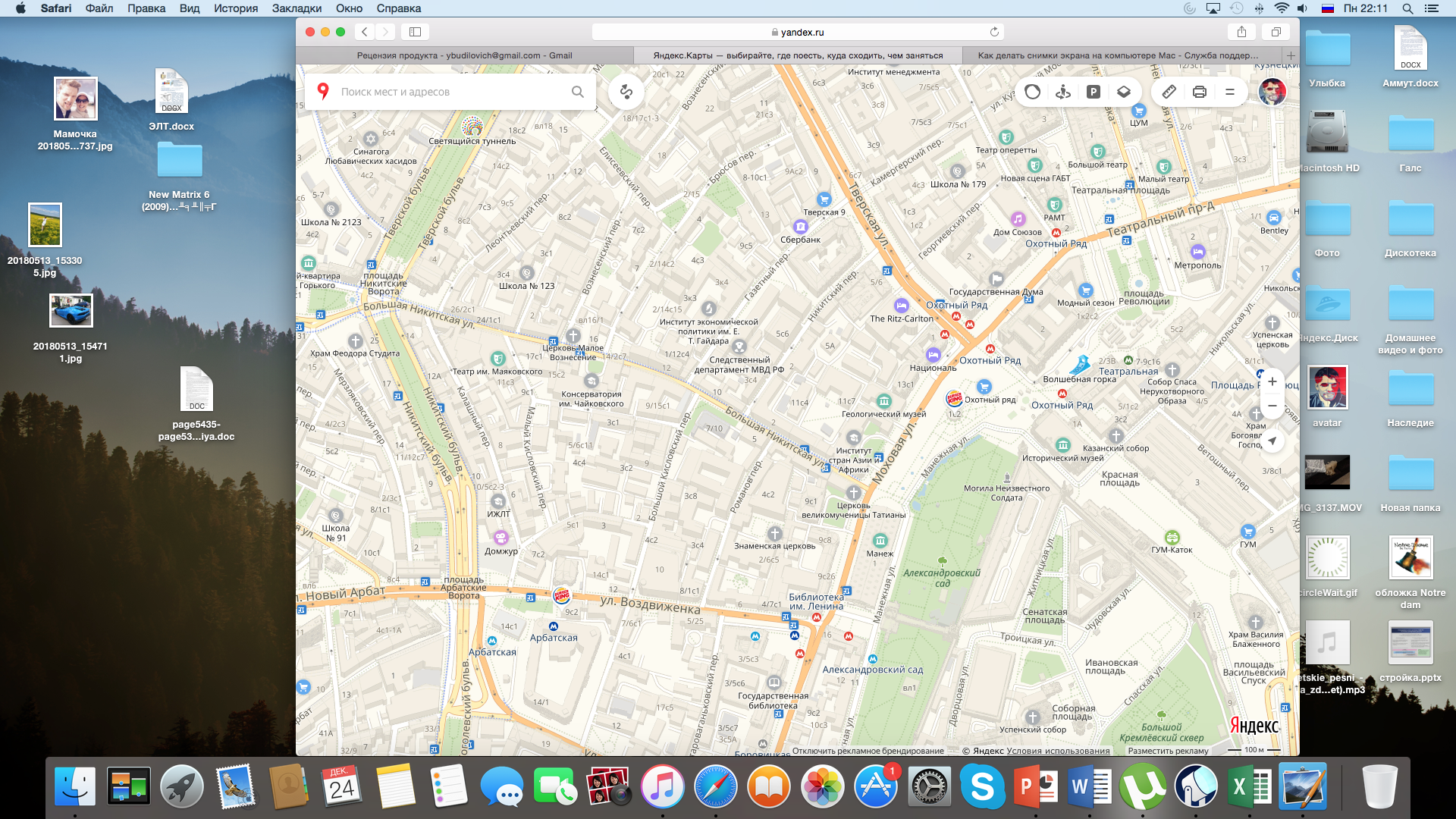 